Учредитель Администрация и Совет депутатов Сиротинского сельского поселения Иловлинского муниципального района Волгоградской области                                            18.03.2024 года                                 №  25/251Волгоградский филиал будет опорным пунктом по внедрению агродронов.ФГБУ «Россельхозцентр» по поручению Минсельхоза России разрабатывает программу внедрения агродронов. Реализация проекта рассчитана на 2024-2026 годы и предполагает создание в организации Центра компетенции по использованию беспилотных летательных средств в области растениеводства.Детали программы обсудили на ВКС 14 марта, в которой участвовали заместитель руководителя филиала ФГБУ «Россельхозцентр» по Волгоградской области А. В. Харькин и главный агроном А. С. Азаров, так как Волгоградский филиал организации станет одним из трёх опорных пунктов по применению агродронов. Мероприятие прошло под руководством центрального аппарата учреждения в лице заместителей директора Х. М. Белхароева и Д. Н. Говорова. В совещании также принимали участие филиалы по Республике Татарстан и Калужской области, которые также будут опорными пунктами. Ещё один - по Алтайскому краю и Республике Алтай также станет опорным пунктом и будет заниматься обучением пилотов БПЛА.Некоторые филиалы Россельхозцентра уже проводят работы с БПЛА по внесению энтомофагов. Но на этом их применение не ограничивается. Применение дронов в сельском хозяйстве весьма обширное: фитосанитарный мониторинг территории, внесение средств защиты растений, биопрепаратов, агрохимикатов с оценкой их эффективности, дистанционно устанавливать фазы развития растений и геоточек семеноводческих посевов, проводить поиск неиспользуемых земель, оценивать последствия ЧС в растениеводстве и много другое.Актуальность направления использования БПЛА в сегменте экономики как сельское хозяйство очевидна. По поручению президента Российской Федерации в прошлом году разработана и утверждена Стратегия развития беспилотной авиации. В стране  корректируется законодательная база функционирования «микроавиациорректируется законодательная база функционирования «микроавиации».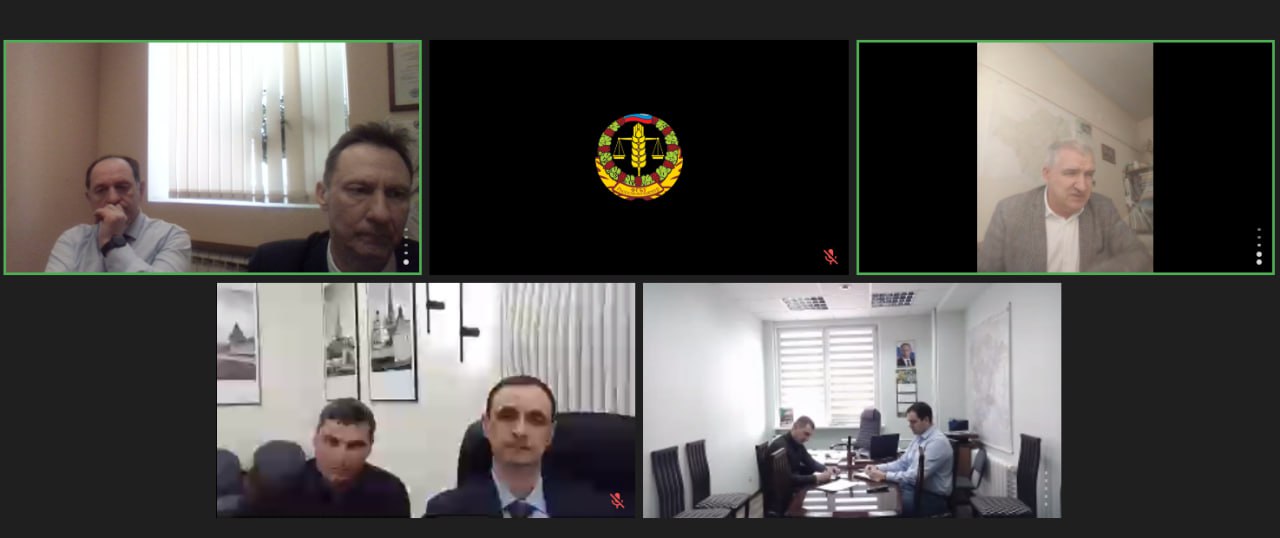 